ПРАВИТЕЛЬСТВО САРАТОВСКОЙ ОБЛАСТИПОСТАНОВЛЕНИЕот 3 декабря 2003 г. N 138-ПО МЕЖВЕДОМСТВЕННОЙ КОМИССИИ ПО ДЕЛАМ НЕСОВЕРШЕННОЛЕТНИХИ ЗАЩИТЕ ИХ ПРАВ САРАТОВСКОЙ ОБЛАСТИВ целях обеспечения взаимодействия областных министерств и ведомств в решении проблем безнадзорности и правонарушений несовершеннолетних, защиты их прав и законных интересов и в соответствии с Федеральным законом "Об основах системы профилактики безнадзорности и правонарушений несовершеннолетних" Правительство области постановляет:1. Образовать межведомственную комиссию по делам несовершеннолетних и защите их прав Саратовской области.2. Утвердить Положение и состав межведомственной комиссии по делам несовершеннолетних и защите их прав Саратовской области согласно приложениям N 1, 2.3. Признать утратившими силу пункты 1 - 3 постановления Правительства Саратовской области от 31 марта 2003 г. N 28-П "О межведомственной комиссии по делам несовершеннолетних и защите их прав при Правительстве Саратовской области".4. Настоящее постановление вступает в силу со дня его подписания.ГубернаторСаратовской областиД.Ф.АЯЦКОВПриложение N 1к постановлениюПравительства Саратовской областиот 3 декабря 2003 г. N 138-ППОЛОЖЕНИЕО МЕЖВЕДОМСТВЕННОЙ КОМИССИИ ПО ДЕЛАМ НЕСОВЕРШЕННОЛЕТНИХИ ЗАЩИТЕ ИХ ПРАВ САРАТОВСКОЙ ОБЛАСТИI. Общие положения1. Межведомственная комиссия по делам несовершеннолетних и защите их прав Саратовской области (далее - межведомственная комиссия) является постоянно действующим коллегиальным органом государственной системы профилактики безнадзорности и правонарушений несовершеннолетних.2. Межведомственная комиссия в своей деятельности руководствуется международными договорами Российской Федерации и ратифицированными ею международными соглашениями в сфере защиты прав детей, Конституцией Российской Федерации, федеральными конституционными законами, федеральными законами, указами и распоряжениями Президента Российской Федерации, постановлениями и распоряжениями Правительства Российской Федерации, законами Саратовской области, правовыми актами Губернатора Саратовской области и органов государственной власти Саратовской области, а также настоящим Положением.3. Межведомственная комиссия имеет бланк и печать со своим наименованием.4. Основными задачами межведомственной комиссии являются:предупреждение безнадзорности, беспризорности, правонарушений и антиобщественных действий несовершеннолетних, выявление и устранение причин и условий, способствующих этому;обеспечение защиты прав и законных интересов несовершеннолетних;социально-педагогическая реабилитация несовершеннолетних, находящихся в социально опасном положении, в том числе связанном с немедицинским потреблением наркотических средств и психотропных веществ;выявление и пресечение случаев вовлечения несовершеннолетних в совершение преступлений, других противоправных и (или) антиобщественных действий, а также случаев склонения их к суицидальным действиям.II. Полномочия межведомственной комиссии5. Для решения возложенных задач межведомственная комиссия:координирует деятельность органов и учреждений системы профилактики по предупреждению безнадзорности, беспризорности, правонарушений и антиобщественных действий несовершеннолетних, выявлению и устранению причин и условий, способствующих этому, обеспечению защиты прав и законных интересов несовершеннолетних, социально-педагогической реабилитации несовершеннолетних, находящихся в социально опасном положении, выявлению и пресечению случаев вовлечения несовершеннолетних в совершение преступлений, других противоправных и (или) антиобщественных действий, а также случаев склонения их к суицидальным действиям, осуществляет мониторинг их деятельности в пределах и в порядке, которые установлены законодательством Российской Федерации и законодательством области;обеспечивает осуществление мер по защите и восстановлению прав и законных интересов несовершеннолетних, защите их от всех форм дискриминации, физического или психического насилия, оскорбления, грубого обращения, сексуальной и иной эксплуатации, выявлению и устранению причин и условий, способствующих безнадзорности, беспризорности, правонарушениям и антиобщественным действиям несовершеннолетних;анализирует выявленные органами и учреждениями системы профилактики причины и условия безнадзорности и правонарушений несовершеннолетних, принимает меры по их устранению;утверждает межведомственные планы (программы, порядки взаимодействия) по наиболее актуальным направлениям в области профилактики безнадзорности и правонарушений несовершеннолетних, защиты их прав и законных интересов;участвует в разработке и реализации целевых программ, направленных на защиту прав и законных интересов несовершеннолетних, профилактику их безнадзорности и правонарушений;принимает меры по совершенствованию деятельности органов и учреждений системы профилактики по итогам анализа и обобщения представляемых органами и учреждениями системы профилактики сведений об эффективности принимаемых ими мер по обеспечению защиты прав и законных интересов несовершеннолетних, профилактике их безнадзорности и правонарушений;принимает меры по совершенствованию взаимодействия органов и учреждений системы профилактики с социально ориентированными некоммерческими организациями, общественными объединениями и религиозными организациями, другими институтами гражданского общества и гражданами по привлечению их к участию в деятельности по профилактике безнадзорности и правонарушений несовершеннолетних, защите их прав и законных интересов, их социально-педагогической реабилитации;разрабатывает и вносит в Правительство области предложения по осуществлению мероприятий в области защиты прав несовершеннолетних, профилактики их безнадзорности и правонарушений;оказывает методическую помощь, осуществляет информационное обеспечение и контроль за деятельностью городской комиссии по делам несовершеннолетних и защите их прав и комиссий по делам несовершеннолетних и защите их прав в муниципальных образованиях области в соответствии с законодательством области;участвует в разработке проектов областных нормативных правовых актов, направленных на профилактику безнадзорности, беспризорности, антиобщественных действий и правонарушений несовершеннолетних, реабилитацию и ресоциализацию несовершеннолетних, допускающих немедицинское потребление наркотических средств и психотропных веществ, защиту семьи с несовершеннолетними детьми, анализирует их эффективность;принимает на основании информации органов и учреждений системы профилактики о выявленных случаях нарушения прав несовершеннолетних на образование, труд, отдых, охрану здоровья и медицинскую помощь, жилище и других прав, а также о недостатках в деятельности органов и учреждений, препятствующих предупреждению безнадзорности и правонарушений несовершеннолетних, меры к устранению выявленных нарушений и недостатков, обеспечивает конфиденциальность указанной информации при ее хранении и использовании;принимает меры по организации обобщения и распространения эффективного опыта работы органов и учреждений системы профилактики на территории области;представляет государственным органам в случаях, установленных федеральным законодательством и законодательством области, необходимую информацию, связанную с осуществлением межведомственной комиссией своих полномочий;осуществляет подготовку, утверждает на своем заседании и направляет Губернатору области ежегодный отчет о работе по профилактике безнадзорности и правонарушений несовершеннолетних на территории области не позднее 1 апреля года, следующего за отчетным;принимает решения о допуске или недопуске к педагогической деятельности, к предпринимательской деятельности и (или) трудовой деятельности в сфере образования, воспитания, развития несовершеннолетних, организации их отдыха и оздоровления, медицинского обеспечения, социальной защиты и социального обслуживания, в сфере детско-юношеского спорта, культуры и искусства с участием несовершеннолетних лиц, имевших судимость за совершение преступлений небольшой тяжести и преступлений средней тяжести против жизни и здоровья, свободы, чести и достоинства личности (за исключением незаконной госпитализации в медицинскую организацию, оказывающую психиатрическую помощь в стационарных условиях, и клеветы), семьи и несовершеннолетних, здоровья населения и общественной нравственности, основ конституционного строя и безопасности государства, мира и безопасности человечества, а также против общественной безопасности, лиц, уголовное преследование в отношении которых по обвинению в совершении этих преступлений прекращено по нереабилитирующим основаниям (за исключением лиц, лишенных права заниматься соответствующим видом деятельности по решению суда), с учетом вида и степени тяжести совершенного преступления, срока, прошедшего с момента его совершения, формы вины, отнесения в соответствии с федеральным законом совершенного деяния к категории менее тяжких преступлений, обстоятельств, характеризующих личность, в том числе поведения лица после совершения преступления, отношения к исполнению трудовых обязанностей, а также с учетом иных факторов, позволяющих определить, представляет ли конкретное лицо опасность для жизни, здоровья и нравственности несовершеннолетних;в пределах своей компетенции запрашивает и получает необходимую (необходимые) для осуществления своих полномочий информацию (материалы) от органов государственной власти, органов местного самоуправления, организаций независимо от их организационно-правовых форм и форм собственности;утверждает составы межведомственных рабочих групп по изучению деятельности органов и учреждений системы профилактики и порядок их работы с несовершеннолетними и семьями, находящимися в социально опасном положении, а также деятельности по профилактике вовлечения несовершеннолетних в совершение правонарушений и антиобщественных действий, предупреждению случаев насилия и всех форм посягательств на жизнь, здоровье и половую неприкосновенность несовершеннолетних;приглашает на свои заседания для получения информации и объяснений по рассматриваемым вопросам должностных лиц, специалистов и граждан;принимает участие в работе по ресоциализации несовершеннолетних осужденных, содержащихся в воспитательных колониях, несовершеннолетних, находящихся в специальных учебно-воспитательных учреждениях, дислоцируемых в других субъектах Российской Федерации, и в установленном порядке посещает указанные учреждения;осуществляет иные полномочия, предусмотренные федеральным законодательством и законодательством области.(п. 5 в ред. постановления Правительства Саратовской области от 28.05.2020 N 442-П)6. Межведомственная комиссия осуществляет свою деятельность во взаимодействии с исполнительными органами области, органами местного самоуправления области, а также с соответствующими по направлению деятельности федеральными органами власти.(в ред. постановления Правительства Саратовской области от 15.08.2022 N 738-П)III. Организация работы межведомственной комиссии7. Председателем межведомственной комиссии является заместитель Председателя Правительства области.Председатель руководит деятельностью межведомственной комиссии.8. Заместителями председателя межведомственной комиссии являются председатель комиссии по делам несовершеннолетних и защите их прав при Правительстве области и представитель министерство труда и социальной защиты области из состава членов межведомственной комиссии.(в ред. постановления Правительства Саратовской области от 22.10.2020 N 856-П)9. Ответственным секретарем межведомственной комиссии является референт комиссии по делам несовершеннолетних и защите их прав при Правительстве области.10. Правовое, информационно-аналитическое, организационно-техническое обеспечение деятельности межведомственной комиссии осуществляет комиссия по делам несовершеннолетних и защите их прав при Правительстве области.11. Заседания межведомственной комиссии проводятся в соответствии с планом работы, утвержденным постановлением межведомственной комиссии на очередной календарный год, не реже одного раза в квартал, и считаются правомочными, если на них присутствует не менее половины от общего числа ее членов.(в ред. постановления Правительства Саратовской области от 28.05.2020 N 442-П)12. Конкретную дату проведения заседания межведомственной комиссии определяет председатель межведомственной комиссии, а в его отсутствие - заместитель председателя, являющийся председателем комиссии по делам несовершеннолетних и защите их прав при Правительстве области.13. Заседания межведомственной комиссии ведет председатель, в его отсутствие - заместитель председателя, являющийся председателем комиссии по делам несовершеннолетних и защите их прав при Правительстве области, а в случае отсутствия обоих - заместитель председателя, являющийся представителем министерство труда и социальной защиты области.(в ред. постановления Правительства Саратовской области от 22.10.2020 N 856-П)14. Протокол ведется на каждом заседании межведомственной комиссии ответственным секретарем и включает в себя следующие обязательные положения:наименование комиссии;дата, время и место проведения заседания;сведения о присутствующих и отсутствующих членах комиссии, иных лицах, присутствующих на заседании;повестка дня;отметка о способе документирования заседания коллегиального органа (стенографирование, видеоконференция, запись на диктофон и др.);наименование вопросов, рассмотренных на заседании комиссии, и ход их обсуждения;результаты голосования по вопросам, обсуждаемым на заседании комиссии;решение, принятое по рассматриваемому вопросу.(п. 14 в ред. постановления Правительства Саратовской области от 28.05.2020 N 442-П)15. Решения межведомственной комиссии оформляются в форме постановлений. Постановление принимается простым большинством голосов членов межведомственной комиссии, присутствующих на заседании. В случае равенства голосов, голос председательствующего является решающим. Постановление межведомственной комиссии подписывается председательствующим на заседании межведомственной комиссии.Постановления, принимаемые межведомственной комиссией по вопросам, отнесенным к ее компетенции, обязательны для исполнения соответствующими органами и учреждениями системы профилактики.16. В постановлении межведомственной комиссии указываются:наименование и состав комиссии;дата заседания комиссии;время и место проведения заседания комиссии;сведения о присутствующих и об отсутствующих членах комиссии;сведения об иных лицах, присутствующих на заседании комиссии;вопрос повестки дня, по которому вынесено постановление комиссии;содержание рассматриваемого вопроса;выявленные по рассматриваемому вопросу нарушения прав и законных интересов несовершеннолетних (при их наличии);сведения о выявленных причинах и условиях, способствующих безнадзорности, беспризорности, правонарушениям и антиобщественным действиям несовершеннолетних (при их наличии);решение, принятое по рассматриваемому вопросу;меры, направленные на устранение причин и условий, способствующих безнадзорности, беспризорности, правонарушениям и антиобщественным действиям несовершеннолетних, которые должны предпринять соответствующие органы или учреждения системы профилактики;сроки, в течение которых должны быть приняты меры, направленные на устранение причин и условий, способствующих безнадзорности, беспризорности, правонарушениям и антиобщественным действиям несовершеннолетних.17. Принятое межведомственной комиссией решение о допуске или недопуске лиц, имевших судимость, к педагогической деятельности, к предпринимательской деятельности и (или) трудовой деятельности в сфере образования, воспитания, развития несовершеннолетних, организации их отдыха и оздоровления, медицинского обеспечения, социальной защиты и социального обслуживания, в сфере детско-юношеского спорта, культуры и искусства с участием несовершеннолетних регистрируется комиссией по делам несовершеннолетних и защите их прав при Правительстве области в журнале приема заявлений и учета принятых решений в течение одного рабочего дня с момента принятия решения.Приложение N 2к постановлениюПравительства Саратовской областиот 3 декабря 2003 г. N 138-ПСОСТАВМЕЖВЕДОМСТВЕННОЙ КОМИССИИ ПО ДЕЛАМ НЕСОВЕРШЕННОЛЕТНИХИ ЗАЩИТЕ ИХ ПРАВ САРАТОВСКОЙ ОБЛАСТИ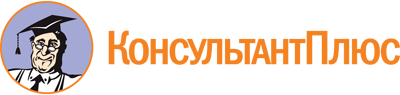 Постановление Правительства Саратовской области от 03.12.2003 N 138-П
(ред. от 23.09.2022)
"О межведомственной комиссии по делам несовершеннолетних и защите их прав Саратовской области"
(вместе с "Положением о межведомственной комиссии по делам несовершеннолетних и защите их прав Саратовской области")Документ предоставлен КонсультантПлюс

www.consultant.ru

Дата сохранения: 05.10.2022
 Список изменяющих документов(в ред. постановлений Правительства Саратовской областиот 23.08.2005 N 284-П, от 09.10.2008 N 381-П, от 30.12.2010 N 680-П,от 12.10.2011 N 559-П, от 19.06.2012 N 299-П, от 29.12.2012 N 802-П,от 12.03.2013 N 109-П, от 27.05.2013 N 256-П, от 25.10.2013 N 576-П,от 07.02.2014 N 54-П, от 18.04.2014 N 242-П, от 22.12.2014 N 705-П,от 09.06.2015 N 276-П, от 24.09.2015 N 476-П, от 16.10.2015 N 525-П,от 04.12.2015 N 604-П, от 22.12.2015 N 642-П, от 14.09.2016 N 501-П,от 24.01.2017 N 13-П, от 08.11.2017 N 568-П, от 09.08.2018 N 445-П,от 21.03.2019 N 177-П, от 29.07.2019 N 526-П, от 19.08.2019 N 594-П,от 19.02.2020 N 101-П, от 28.05.2020 N 442-П, от 22.10.2020 N 856-П,от 10.03.2021 N 139-П, от 01.06.2021 N 411-П, от 20.12.2021 N 1119-П,от 24.05.2022 N 401-П, от 15.08.2022 N 738-П, от 23.09.2022 N 922-П)Список изменяющих документов(в ред. постановлений Правительства Саратовской областиот 29.07.2019 N 526-П, от 28.05.2020 N 442-П, от 22.10.2020 N 856-П,от 15.08.2022 N 738-П)Список изменяющих документов(в ред. постановления Правительства Саратовской областиот 23.09.2022 N 922-П)Орлов М.И.-заместитель Председателя Правительства области - министр образования области, председатель межведомственной комиссии;Васильева Ю.А.-председатель комиссии по делам несовершеннолетних и защите их прав при Правительстве области, заместитель председателя межведомственной комиссии;Савочкина С.С.-заместитель министра труда и социальной защиты области - председатель комитета социального обслуживания населения, заместитель председателя межведомственной комиссии;Мишина И.О.-референт комиссии по делам несовершеннолетних и защите их прав при Правительстве области, ответственный секретарь межведомственной комиссии.Члены межведомственной комиссии:Члены межведомственной комиссии:Члены межведомственной комиссии:Баркетов В.А.-заместитель министра культуры области;Беловицкая А.А.-заместитель министра молодежной политики и спорта области - начальник управления по молодежной политике;Грайфер Д.А.-заместитель министра здравоохранения области - начальник управления по охране материнства и детства;Жаркова Н.М.-начальник отдела опеки и защиты прав несовершеннолетних министерства образования области;Загородняя Т.Н.-Уполномоченный по правам ребенка в Саратовской области (по согласованию);Завьялова Ю.В.-начальник отдела по делам несовершеннолетних Приволжского линейного управления Министерства внутренних дел Российской Федерации на транспорте (по согласованию);Зайкова С.Н.-руководитель центра научно-методического обеспечения системы профилактики безнадзорности и правонарушений несовершеннолетних, доцент кафедры административного и муниципального права федерального государственного бюджетного образовательного учреждения высшего образования "Саратовская государственная юридическая академия" (по согласованию);Максина Л.Н.-начальник управления по обеспечению деятельности комиссий по делам несовершеннолетних и защите их прав при администрациях районов и администрации муниципального образования "Город Саратов" (по согласованию);Матвеев В.А.-временно исполняющий обязанности начальника полиции по охране общественного порядка Главного управления Министерства внутренних дел Российской Федерации по Саратовской области (по согласованию);Мартьянов А.Ю.-заместитель начальника Управления надзорной деятельности и профилактической работы Главного управления Министерства Российской Федерации по делам гражданской обороны, чрезвычайным ситуациям и ликвидации последствий стихийных бедствий по Саратовской области - начальник отдела организации надзорных и профилактических мероприятий (по согласованию);Морозова Е.В.-инспектор по особым поручениям отделения пропаганды безопасности дорожного движения отдела дорожного надзора и пропаганды безопасности дорожного движения Главного управления Министерства внутренних дел Российской Федерации по Саратовской области (по согласованию);Нащекин Д.А.-временно исполняющий обязанности заместителя начальника Управления Федеральной службы исполнения наказаний по Саратовской области, полковник внутренней службы (по согласованию);Ошкина Н.В.-первый заместитель министра информации и печати области - начальник управления информационного взаимодействия, мониторинга и реализации целевых программ;Рузанова Е.В.-исполняющий обязанности председателя Саратовского регионального отделения Общероссийской общественной государственной детско-юношеской организации "Российское движение школьников" (по согласованию);Хаценко В.В.-член Общественной палаты Саратовской области (по согласованию);Чинаева И.А.-заместитель министра образования области - начальник управления общего и дополнительного образования.